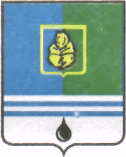 ПОСТАНОВЛЕНИЕАДМИНИСТРАЦИИ  ГОРОДА  КОГАЛЫМАХанты-Мансийского автономного округа - ЮгрыОт «24»  февраля  2016 г.                                                       №494О Координационном советепо вопросам демографической политики при Администрации города КогалымаВ соответствии с Уставом города Когалыма, Решением Думы города Когалыма от 29.10.2015 №600-ГД «О внесении изменений в структуру Администрации города Когалыма», решением Думы города Когалыма                  от 29.10.2015 №603-ГД «Об избрании главы города Когалыма»:1. Утвердить:1.1.Положение о Координационном совете по вопросам демографической политики при Администрации города Когалыма согласно приложению 1 к настоящему постановлению.1.2. Состав Координационного совета по вопросам демографической политики при Администрации города Когалыма согласно приложению 2 к настоящему постановлению.2. Признать утратившими силу:2.1. Постановление Главы города Когалыма от 26.11.2007 №2382                 «О координационном совете по вопросам демографической политики при Администрации города Когалыма»; 2.2. Постановление Администрации города Когалыма от 14.06.2012                №1455 «О внесении изменения в постановление Главы города Когалыма                 от 26.11.2007 №2382»; 2.3. Постановление Администрации города Когалыма от 19.12.2013            №3608 «О внесении изменения в постановление главы города Когалыма                        от 26.11.2007 №2382».3. Опубликовать настоящее постановление и приложения к нему в газете «Когалымский вестник» и разместить на официальном сайте Администрации города Когалыма в информационно-телекоммуникационной сети «Интернет» (www.admkogalym.ru).4. Контроль за выполнением постановления возложить на заместителя главы города Когалыма О.В. Мартынову.Глава города Когалыма					Н.Н.ПальчиковПриложение 1 к постановлению Администрации города Когалыма от 24.02.2016 №494
ПОЛОЖЕНИЕ 
о Координационном совете по вопросам демографической политикипри Администрации города Когалыма1.Общие положения1.1. Координационный совет по вопросам демографической политики при Администрации города Когалыма (далее - Координационный совет) является постоянно действующим коллегиальным совещательным органом при Администрации города Когалыма по формированию и проведению в жизнь государственной политики в области социально-демографического развития, реализации основных направлений, программ, планов и мероприятий в сфере демографической политики в городе Когалыме.1.2. Координационный совет образован для обеспечения согласованных действий государственных органов, органов местного самоуправления, организаций, учреждений по вопросам реализации демографической политики в городе Когалыме.1.3. В своей деятельности Координационный совет руководствуется нормативными правовыми актами Российской Федерации,                                Ханты-Мансийского автономного округа - Югры, решениями Думы города Когалыма, постановлениями и распоряжениями Администрации города Когалыма.1.4. Решения Координационного совета носят рекомендательный характер.	2. Основные задачи 2.1. Участие в реализации государственной политики в области социально - демографического развития, формирование и реализация основных направлений демографической политики в городе Когалыме.2.2. Подготовка предложений по основным направлениям государственной политики в области социально-демографического развития.2.3. Координация деятельности организаций, предприятий и учреждений, осуществляющих деятельность в городе Когалыме, независимо от их организационно - правовых форм и форм собственности, по основным направлениям демографической политики.2.4. Содействие созданию единого межведомственного информационного пространства в области социально-демографического развития в городе Когалыме.3. Права Координационного совета 3.1. Запрашивать в установленном порядке информацию от организаций, учреждений, предприятий, осуществляющих деятельность на территории города Когалыма, независимо от их организационно-правовых форм и форм собственности, по вопросам, входящим в его компетенцию.3.2. Вносить предложения главе города Когалыма по вопросам, отнесенным к компетенции Координационного совета.3.3. Организовывать и проводить совещания, консультации и другие мероприятия, с приглашением представителей организаций, учреждений, предприятий, осуществляющих деятельность в городе Когалыме, независимо от их организационно-правовых форм и форм собственности.3.4. Заслушивать на своих заседаниях информацию должностных лиц, заинтересованных ведомств по вопросам, относящимся к компетенции Координационного совета.4. Состав и регламент работы Координационного совета 4.1. Состав Координационного совета утверждается постановлением Администрации города Когалыма. В состав Координационного совета могут включаться (по согласованию) представители органов государственной власти, общественных организаций, предпринимательских структур. 4.2. Координационный совет возглавляет председатель. Председателем координационного совета является заместитель главы города Когалыма. 4.3. Председатель Координационного совета руководит деятельностью Координационного совета, представляет Координационный совет в отношениях с органами государственной власти, органами местного самоуправления, общественными объединениями, иными организациями, вносит предложения по персональному составу Координационного совета, несет ответственность за выполнение возложенных на него задач, принимает решение о дате, времени, месте и форме проведения заседания, утверждает повестку заседания, план работы Координационного совета, подписывает протокол заседания и решения Координационного совета.4.4. Заместитель председателя Координационного совета исполняет функции председателя Координационного совета в период отсутствия председателя Координационного совета.4.5.Секретарь Координационного совета обеспечивает проведение заседаний в установленный срок, оповещает членов Координационного совета и приглашенных лиц о дате, месте, времени и форме проведения заседания, оформляет протоколы заседаний Координационного совета, осуществляет подготовку проектов планов работы Координационного совета, а также подготовку необходимых документов и аналитических материалов к заседаниям Координационного совета и контроль за исполнением принятых решений.4.6. Члены Координационного совета участвуют в его работе на неосвобожденной от постоянной работы основе.4.7. Состав Координационного совета может изменяться в процессе работы в установленном порядке.4.8. Заседания Координационного совета проводятся в соответствии с планом работы, утвержденным председателем Координационного совета, не реже двух заседаний в год, и считаются правомочными, если на них присутствуют более половины членов Координационного совета. Допускается проведение заседаний в заочной форме. Порядок проведения заседания в заочной форме утверждается председателем Координационного совета.4.9.Решения Координационного совета принимаются простым большинством голосов присутствующих на заседании членов Координационного совета путем открытого голосования. В случае равенства голосов решающим является голос председателя Координационного совета.5. Порядок организации и деятельности Координационного совета5.1. Координационный совет вправе образовывать рабочие и экспертные группы по основным направлениям деятельности, возглавляемые членами Координационного совета.5.2. В состав рабочих групп могут включаться представители структурных подразделений Администрации города Когалыма, предприятий, учреждений, организаций, общественных объединений, осуществляющих деятельность  в  городе Когалыме, по согласованию с руководителями.5.3. Рабочие и экспертные группы, образуемые Координационным советом, действуют в соответствии с настоящим Положением.________________ Приложение 2к постановлению Администрации города Когалыма от 24.02.2016 №494СОСТАВ Координационного совета по вопросам демографической политикипри Администрации города Когалыма 
____________________заместитель главы города Когалыма-председатель Координационного совета;начальник управления экономики   Администрации города Когалыма-заместитель председателя Координационного совета; главный специалист отдела по связям с общественностью и социальным вопросам Администрации города Когалыма-секретарь Координационного  совета.Члены Координационного совета:Члены Координационного совета:Члены Координационного совета:- начальник отдела по связям с общественностью и социальным вопросам Администрации города Когалыма;- начальник отдела по связям с общественностью и социальным вопросам Администрации города Когалыма;- начальник отдела по связям с общественностью и социальным вопросам Администрации города Когалыма;- начальник управления культуры, спорта и молодежной политики Администрации города Когалыма; - начальник управления культуры, спорта и молодежной политики Администрации города Когалыма; - начальник управления культуры, спорта и молодежной политики Администрации города Когалыма; - начальник управления образования Администрации города Когалыма; - начальник управления образования Администрации города Когалыма; - начальник управления образования Администрации города Когалыма; - начальник отдела опеки и попечительства Администрации города Когалыма; - начальник отдела опеки и попечительства Администрации города Когалыма; - начальник отдела опеки и попечительства Администрации города Когалыма; - начальник Управления социальной защиты населения по городу Когалыму Департамента социального развития Ханты-Мансийского автономного округа – Югры (по согласованию); - начальник Управления социальной защиты населения по городу Когалыму Департамента социального развития Ханты-Мансийского автономного округа – Югры (по согласованию); - начальник Управления социальной защиты населения по городу Когалыму Департамента социального развития Ханты-Мансийского автономного округа – Югры (по согласованию); - главный врач Бюджетного учреждения Ханты-Мансийского автономного округа  – Югры «Когалымская городская больница» (по согласованию).- главный врач Бюджетного учреждения Ханты-Мансийского автономного округа  – Югры «Когалымская городская больница» (по согласованию).- главный врач Бюджетного учреждения Ханты-Мансийского автономного округа  – Югры «Когалымская городская больница» (по согласованию).